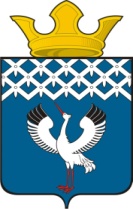 Российская Федерация Свердловская областьДумамуниципального образованияБайкаловского сельского поселения         4-е заседание  4-го созыва      РЕШЕНИЕ30 ноября 2017г.                                 с. Байкалово                                               № 19О внесении изменений в решение Думы  муниципального образования Байкаловского сельского поселенияот  27.12.2013 № 36 «Об утверждении Положения о бюджетном процессе в муниципальном образовании Байкаловского сельского поселения»В соответствии с абзацем 16 статьи 184.2, пунктом 8 статьи 217 Бюджетного кодекса Российской Федерации (в ред. от 30.09.2017), Федеральным законом от 06.10.2003 № 131-ФЗ «Об общих принципах организации местного самоуправления в Российской Федерации», Уставом Байкаловского сельского поселения, Дума муниципального образования Байкаловского сельского поселения 	РЕШИЛА:1. В Положение о бюджетном процессе в муниципальном образовании Байкаловского сельского поселения, утвержденное Решением Думы муниципального образования   Байкаловского сельского  поселения  от 27.12.2013 № 36 (с изменениями от 30.12.2014 N 84, от 27.11.2015 N 71, от 26.05.2016 N 29, от 29.07.2016 N 38, от 28.09.2017 N 8), внести следующие изменения:1.1. пункт 3 статьи 32 Положения дополнить подпунктом 10 следующего содержания:«10) реестр источников доходов бюджета.»; абзац 4 пункта 2 статьи 36 изложить в следующей редакции:«В ходе исполнения местного бюджета показатели сводной бюджетной росписи местного бюджета могут быть изменены в соответствии с решением руководителя Финансового управления Администрации муниципального образования Байкаловский муниципальный район без внесения изменений в решение о бюджете муниципального образования Байкаловского сельского поселения в случаях, предусмотренных статьей 217 Бюджетного кодекса Российской Федерации, а также по следующим основаниям:1) в случае необходимости предоставления муниципальным служащим муниципального образования выплат, предусмотренных законодательством Российской Федерации и Свердловской области о муниципальной службе, за исключением выплат, осуществляемых за счет фонда оплаты труда и при направлении муниципальных служащих в служебные командировки, на основании правовых актов органов местного самоуправления муниципального образования;2) в случае необходимости перераспределения бюджетных ассигнований, предусмотренных главному распорядителю средств местного бюджета на финансовое обеспечение мероприятий муниципальной подпрограммы, между этими мероприятиями при образовании экономии в ходе исполнения местного бюджета по использованию бюджетных ассигнований, предусмотренных главному распорядителю средств местного бюджета, по отдельным мероприятиям этой муниципальной подпрограммы;3) в случае необходимости перераспределения бюджетных ассигнований, предусмотренных главному распорядителю средств местного бюджета на финансовое обеспечение мероприятий, предусмотренных муниципальной программой, между муниципальными учреждениями различных типов;4) в случае необходимости перераспределения бюджетных ассигнований, предусмотренных главному распорядителю средств местного бюджета по соответствующей целевой статье бюджета (муниципальной подпрограмме и непрограммному направлению деятельности), между видами расходов бюджета этой целевой статьи бюджета (муниципальной подпрограммы и непрограммному направлению деятельности) при образовании экономии в ходе исполнения местного бюджета по использованию бюджетных ассигнований, предусмотренных главному распорядителю средств местного бюджета, по отдельным видам расходов бюджета этой целевой статьи бюджета (муниципальной подпрограмме и непрограммному направлению деятельности);5) в случае возврата бюджетных кредитов, полученных от других бюджетов бюджетной системы Российской Федерации на пополнение остатков средств на счетах местного бюджета;6) в случае необходимости внесения изменений в наименование и (или) код целевой статьи для отражения расходов местного бюджета, в целях софинансирования которых местному бюджету предоставляются межбюджетные субсидии, распределяемые из вышестоящего бюджета в течение финансового года;7) в случае необходимости возврата в соответствии с федеральным и областным  законодательством в вышестоящий бюджет средств, ранее предоставленных на основании соглашений между главным распорядителем средств вышестоящего бюджета и администрацией муниципального образования о предоставлении субсидий;8) в случае необходимости перераспределения бюджетных ассигнований, предусмотренных главному распорядителю средств местного бюджета по непрограммным направлениям деятельности, между целевыми статьями, группами и подгруппами видов расходов бюджета при образовании экономии в ходе исполнения местного бюджета по использованию бюджетных ассигнований, предусмотренных главному распорядителю средств местного бюджета по отдельным целевым статьям, группам и подгруппам видов расходов бюджета.Иные дополнительные основания для внесения изменений в сводную бюджетную роспись местного бюджета без внесения изменений в решение о бюджете муниципального образования Байкаловского сельского поселения, помимо дополнительных оснований, предусмотренных в части первой настоящего пункта, могут устанавливаться решением о бюджете муниципального образования Байкаловского  сельского поселения.».2. Настоящее решение вступает в силу со дня его официального опубликования.3. Настоящее решение опубликовать (обнародовать) в «Информационном вестнике Байкаловского сельского поселения» и на официальном сайте Думы МО Байкаловского сельского поселения: www.байкдума.рф.4. Контроль за исполнением настоящего решения возложить на постоянную комиссию по бюджету, финансовой, экономической и налоговой политике (Андрееву Т.А.).Председатель Думы муниципального образованияБайкаловского сельского поселения                  				      С.В. Кузеванова «___»___________ 2017г.Глава муниципального образованияБайкаловского сельского поселения                   				      Д.В. Лыжин«___» ___________ 2017г.